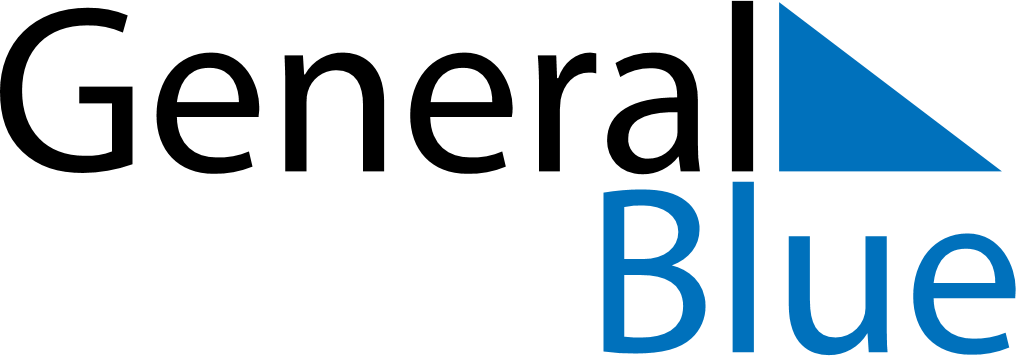 February 2018February 2018February 2018February 2018JamaicaJamaicaJamaicaSundayMondayTuesdayWednesdayThursdayFridayFridaySaturday12234567899101112131415161617Ash Wednesday181920212223232425262728